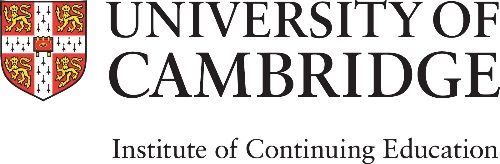 Research Proposal Concept FormProject TitleThe proposed title of your project must reflect the content. (max. 20 words)Aims and ObjectivesOutline the overall aim and approximately 3 or 4 objectives that the research will address. (max. 150 words)Relevance to Professional or Academic Field.Describe:How your proposed research will fit in to the existing body of academic knowledge and practice in the professional field.How your research will enhance knowledge or contribute to new understandings in the subject (max. 300 words) Research Approach or Methodology Describe the methods you intend to use to deliver your aim and objectives. Provide detail of    data source and any specialist resources or facilities you may require. (max. 200 words)Expected OutcomesSummarise the outcomes/personal development that you hope will result from the project. (max. 100 words)